January 25, 2024									In Re:	C-2022-3033251C-2022-3033266(SEE ATTACHED LIST)Office Partners XXIII Block G1v. Pittsburgh Water and Sewer AuthorityFURTHER Mediation Notice	The parties have consented to use the mediation process in the above-captioned matter.	A further mediation session will be held as follows:Date:			Thursday, February 15, 2024Time:			1:00 P.M.Location:	Virtual Audio and Visual TEAMS Meeting Link Sent to Parties’ EmailsFor phone audio only dial: 267-332-8737
           Phone Conference ID:  464 974 964# Mediator:		Mediator Teri-Lee Rhoades		Pennsylvania Public Utility Commission		Office of Administrative Law Judge					400 North Street		Harrisburg, PA  17120			Telephone: (717) 787-5633			Email:	 terhoades@pa.gov Page 2		Mediation is an informal, non-adjudicatory process.  The mediator does not give advice, represent any party, evaluate or make a decision.  Instead, the mediator serves as an impartial facilitator who helps the parties resolve their disputes.  In other words, mediation is a process which allows the parties to control the outcome of their dispute, as opposed to a hearing where an Administrative Law Judge and the Commission control the outcome.		Moreover, mediation is different from a settlement conference which is based on competitive negotiations.  In mediation, the parties agree to work together toward a final resolution of their differences considering how any solution must address the interests of all parties.  The focus is not to determine fault, assign blame, or deal with past issues.  Rather, the focus is on the future and on a consensual resolution that the parties can live with.		Because mediation is not an on-the-record proceeding, there will be no court reporter.  Everything that takes place at the mediation session is, and must remain, confidential, unless otherwise provided for by law, regulation or rule.  This applies to every participant.  A copy of this rule is attached.  An agreement reached between or among the parties becomes public upon submission of the mediator's brief procedural report to a judge (or Commission) when the agreement is attached to the report.  Because the above-captioned case is a complaint case, the complainant could withdraw the complaint if the complaint is satisfied, in which case it would not be necessary to follow the report procedure.		The parties must act in good faith.  A page entitled "Good Faith Factors for Mediation Sessions" is attached.  If you feel that you cannot comply with these factors, please let the mediator know well in advance of the mediation session, because it may be that the case will not be suitable for mediation at the scheduled time.Additionally, the parties must follow the Pennsylvania Bar Association Working Rules for Professionalism regarding their conduct.  A copy of the Rules is also attached.		In the meantime, please attempt to resolve the issues involved prior to the mediation session.		Any questions regarding the mediation should be directed to the mediator at the email address provided above.		In the interim, between receipt of this Mediation Session Notice and the mediation session, please check your email frequently so you do not miss updates regarding the mediation session.MEDIATION CONFIDENTIALITY RULEEverything that takes place during mediation is confidential.Persons attending the mediation, either in-person or otherwise, shall not disclose anything that takes place in mediation, unless otherwise provided for by law, regulation or rule.3.	EXCEPTION	Attorneys and other persons attending the mediation may disclose what takes place in mediation to clients, co-counsel, principals and counsel of the parties, but only after receiving due assurances that the recipients will honor the confidentiality of the information.GOOD FAITH FACTORS FOR MEDIATION SESSIONSGOOD FAITH INCLUDES, AMONG OTHER THINGS:	1.	GIVING THE PARTICIPANTS, PRIOR TO THE FIRST SESSION,  THE INFORMATION THEY NEED TO KNOW IN ORDER TO RESOLVE THE CASE.  (The Commission believes “that formal discovery procedures are not appropriate in the informal [mediation] process.”   Bul., Vol. 25, No. 20, , p. 1996.  Therefore, discoverable information should be discovered informally.)	2.	BEING FULLY PREPARED WITH FULL KNOWLEDGE OF THE CASE  WITH POSSIBLE SOLUTIONS FOR RESOLVING THE CASE.	3.	BEING WILLING TO CREATE OPTIONS TO RESOLVE A MATTER, CONSIDERING HOW THE SOLUTION MUST ADDRESS THE INTERESTS OF ALL THE PARTIES, AS OPPOSED TO TAKING AN UNYIELDING POSITION.	4.	HAVING THE PERSON WITH THE AUTHORITY TO APPROVE THE TERMS FOR RESOLUTION ATTEND THE MEDIATION SESSION, OR, AT LEAST, BE AVAILABLE TO CONFER WITH THE PARTY’S REPRESENTATIVE DURING THE MEDIATION REGARDING APPROVAL OF TERMS.	5.	DEMONSTRATING A WILLINGNESS TO LISTEN AND TO UNDERSTAND THE PERSPECTIVES OF THE OTHER PARTIES.	6.	BEING WILLING TO SPEND THE ENTIRE DAY, IF NECESSARY, AT THE SESSION.PBA Working Rules for ProfessionalismThe practice of law is a profession, a genuine calling inspirited with service to the system of justice, not a common business enterprise.  The quality of the profession is only as worthy as the character of the people who practice it.  Self-esteem, shared respect for each other, the clients we serve, the judges and the officers with whom we work, are essential to it.  Civility is a virtue, not a shortcoming.  Willingness to temper zeal with respect for society’s interest in preserving responsible judicial process will help to preserve it.Unwritten rules of professional courtesy have long sustained us.  Since they are sometimes forgotten, or sometimes ignored, we should set them down again and conscientiously observe them.Treat with civility the lawyers, clients, opposing parties, the Court, and all the officials with whom we work.  Professional courtesy is compatible with vigorous advocacy and zealous representation.Communications are lifelines.  Keep the lines open.  Telephone calls and correspondence are a two-way channel; respond to them promptly.Respect other lawyers’ schedules as your own.  Seek agreement on meetings, depositions, hearings and trial dates.  A reasonable request for a scheduling accommodation should never be unreasonably refused.Be punctual in appointments, communications and in honoring scheduled appearances.  Neglect and tardiness are demeaning to others and to the judicial system. Procedural rules are necessary to judicial order and decorum.  Be mindful that pleadings, discovery processes and motions cost time and money.  They should not be heedlessly used.  If an adversary is entitled to something, provide it without unnecessary formalities.Grant extensions of time when they are reasonable and when they will not have a material, adverse effect on your client’s interest.Resolve differences through negotiation, expeditiously and without needless expense.Enjoy what you are doing and the company you keep.  You and the world will be better for it.Beyond all this, the respect of our peers and the society which we serve is the ultimate measure of responsible professional conduct.C-2022-3033251 & C-2022-3033266- OFFICE PARTNERS XXIII BLOCK G1 LLC v. THE PITTSBURGH WATER AND SEWER AUTHORITY

BORIS KAPLAN
OFFICE PARTNERS XXIII BLOCK G1 LLC
1000 NORTH WEST STREET SUITE 900
WILMINGTON DE  19801
610.202.8606
bkaplan@bpgroup.net 
Served via email and first class mailDAVID M NERNBERG ESQUIREMAURICE A NERNBERG & ASSOCIATES
301 SMITHFIELD STREET
PITTSBURGH PA  15222
412.232.0334
dmn@nernberg.com 
Accepts eService 
SAMUEL A HORNAK ESQUIRE*
ASHLEY L BUCK ESQUIRE CLARK HILL PLC
ONE OXFORD CENTRE
301 GRANT STREET 14TH FLOOR
PITTSBURGH PA  15219-1425
412.394.7711
412.394.2448
724.825.9914
shornak@clarkhill.com 
abuck@clarkhill.com 
Accepts eService*Served via email and first class mail
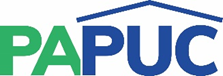                      COMMONWEALTH OF PENNSYLVANIAPENNSYLVANIA PUBLIC UTILITY COMMISSIONCOMMONWEALTH KEYSTONE BUILDINGOffice of Administrative Law Judge400 NORTH STREETHARRISBURG, PENNSYLVANIA 17120